Studente a studentko,chtěl bys zažít pytel legrace a pravé nefalšované zábavy?Že nevíš jak na to? Naštěstí jsme tu my, Tvoje úžasná Předmětová komise německého jazyka.A právě pro Tebe je tu:Konverzace v německém jazyceurčeno pro maturitní ročníkynebo pro třetí ročníky a septimypovinně/nepovinně volitelný předmět       Garantem je předmětová komise německého jazyka pravděpodobný vyučující: rodilý/á mluvčíNabízíme:příjemnou atmosférurozšíření slovní zásobynácvik pohotovosti v běžných konverzačních situacích (počasí, kdo kde 
s kým, mé zdravotní trable …)prohloubení slovní zásoby s důrazem na maturitní témata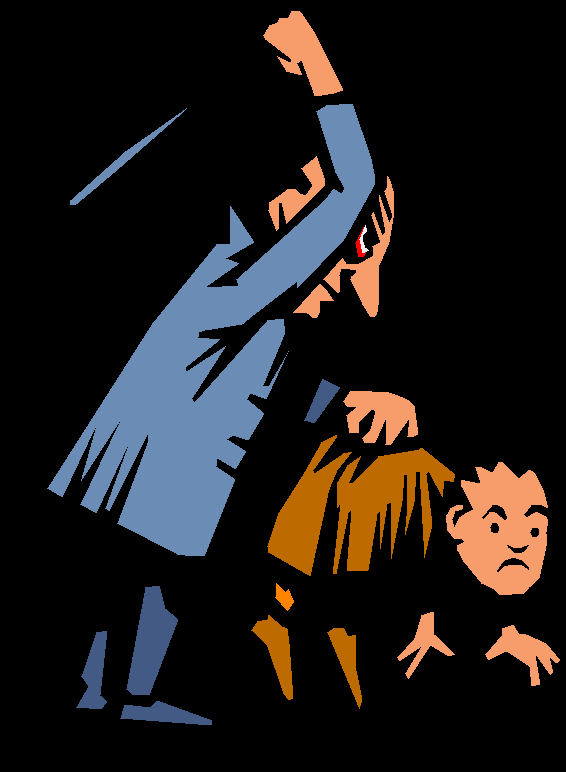 